ČEŠTINKA Mezi jarn__  květ__ny  patř__  sněženk__, bledule, narc__sky, tul__pány a h__ac__nty. 1. Doplň i/y a ústně zdůvodni, proč jsi i/y napsal/la.2. Urči druh věty podle postoje mluvčího. Podtrhni správnou odpověď.  - věta oznamovací, rozkazovací, tázací, přací.3. Najdi slovesa a podtrhni je vlnovkou. (Slovesa jsou slova, která vyjadřují, co zvířata, lidé a věci dělají, budou dělat nebo dělali.)4. Je tato věta souvětí?  Chybnou odpověď škrtni.                 ANO     NE5. Najdi podstatná jména a zakroužkuj je zeleně. (Podstatná jména jsou názvy osob, zvířat, věcí, vlastností a dějů.)6. Najdi slova čtyřslabičná a napiš je. __________________________________________________________________________________7. Napiš slabičnou a hláskovou stavbu slova  květiny, narcisky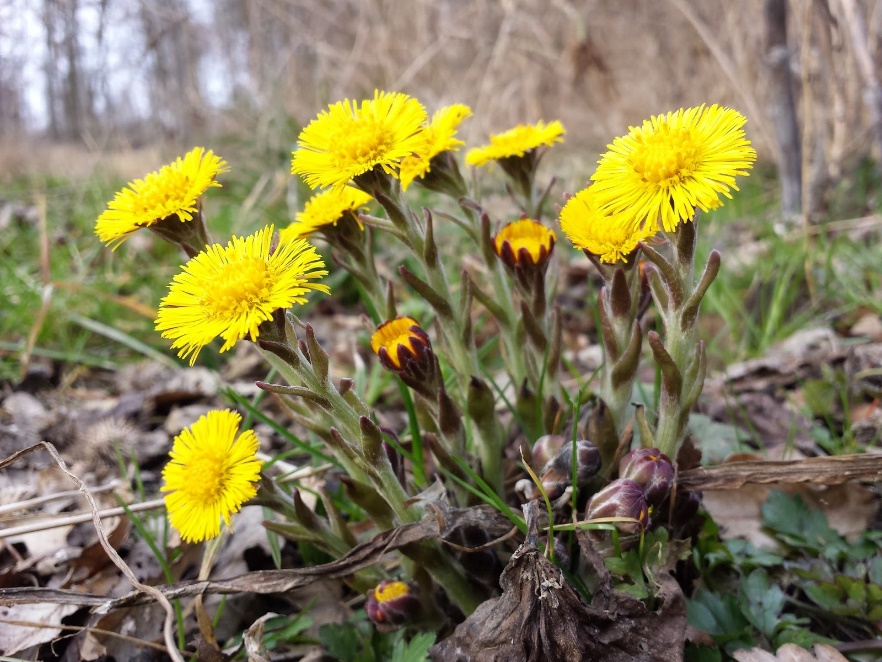 8. Nakresli uvedené jarní květiny. 9. Hádanka. Tato květina také roste na jaře. Líbí se jí na kamenitých a ne moc zrovna úrodných mezích. Není moc velká, má žlutou barvu a vypadá jako malé sluníčko. Je to léčivá bylina. Vaří se z ní výborný čaj, který se popíjí při nachlazení.  ČEŠTINKA Mezi jarní květiny patří sněženky, bledule, narcisky, tulipány a hyacinty. 1. Doplň i/y a ústně zdůvodni, proč jsi i/y napsal/la. 2. Urči druh věty podle postoje mluvčího. Podtrhni správnou odpověď.  - věta oznamovací, rozkazovací, tázací, přací.3. Najdi slovesa a podtrhni je vlnovkou. (Slovesa jsou slova, která vyjadřují, co zvířata, lidé a věci dělají, budou dělat nebo dělali.)4. Je tato věta souvětí?  Chybnou odpověď škrtni.                 ANO     NE5. Najdi podstatná jména a zakroužkuj je zeleně. (Podstatná jména jsou názvy osob, zvířat, věcí, vlastností a dějů.)6. Najdi slova čtyřslabičná a napiš je. ________tuIliIpáIny, hyIaIcinIty___________________________________________________7. Napiš slabičnou a hláskovou stavbu slova  květiny, narcisky     xxxoIxoIxo,  xoxIxoxIxo8. Nakresli si uvedené jarní květiny.   9. Hádanka. Tato květina také roste na jaře. Líbí se jí na kamenitých a ne moc zrovna úrodných mezích. Není moc velká, má žlutou barvu a vypadá jako malé sluníčko. Je to léčivá bylina. Vaří se z ní výborný čaj, který se popíjí při nachlazení.  PODBĚL